Сценарий  открытого урокав 5 «а» классепо чтениюна тему:«Бременские музыканты» Братья ГриммЦель урока: начать знакомить учащихся со сказкой Братьев Гримм «Бременские музыканты».Задачи:Образовательная: начать знакомить учащихся со сказкой Братьев Гримм «Бременские музыканты», работать над техникой чтения.Коррекционная: корригировать внимание, память; развивать мыслительную деятельность (логическое мышление), самооценку.Воспитательная:         - воспитывать взаимопонимание и взаимопомощь при выполнении заданий;         - воспитывать интерес к чтению.Оборудование:, учебники, простые карандаши, наглядный материал: картинки героев из сказки Г.-Х. Андерсена «Снеговик» и сказки Братьев Гримм «Бременские музыканты», карточки с цифрами; красные и синие кружочки для оценивания учащихся по этапам;ИКТ технологии: использование в процессе урока презентации к уроку.Межпредметные  связи: логокоррекция, математика. используемые методы: словесные, игра, работа с книгой. Сценарий урока Вре-мяЭтап урокаДеятельность учителяДеятельность учителяДеятельность учащихсяДеятельность учащихсяДеятельность учащихсяДеятельность учащихсяДеятельность учащихсяДеятельность учащихсяВре-мяЭтап урокаДеятельность учителяДеятельность учителя1 уровень2 уровень2 уровень2 уровень2 уровень3 уровень2 мин.1.Организационный момент:Для учителя:настроить учащихся на урок; Выполнить задание на внимательность.Для учащихся:проверить свою готовность к уроку и внимательность.На доске перед уроком вывешиваются картинки с героями сказок Г.-Х. Андерсена «Снеговик» и Братьев Гримм «Бременские музыканты»Каждая картинка под номером. Когда учащиеся входят картинки закрываются. Вопрос: назовите картинку под № 5. Если с первого раза не получается, картинки открываются на несколько минут и вновь закрываются.После выполнения задания картинка убирается.На доске перед уроком вывешиваются картинки с героями сказок Г.-Х. Андерсена «Снеговик» и Братьев Гримм «Бременские музыканты»Каждая картинка под номером. Когда учащиеся входят картинки закрываются. Вопрос: назовите картинку под № 5. Если с первого раза не получается, картинки открываются на несколько минут и вновь закрываются.После выполнения задания картинка убирается.Учащиеся самостоятельно готовятся к уроку, проверяют всё ли необходимое лежит на партах.Помогают подготовиться к уроку более слабым  учащимся класса. Выполняют задание на внимательность.Учащиеся самостоятельно готовятся к уроку, проверяют всё ли необходимое лежит на партах.Помогают подготовиться к уроку более слабым  учащимся класса. Выполняют задание на внимательность.Учащиеся самостоятельно готовятся к уроку, проверяют всё ли необходимое лежит на партах.Помогают подготовиться к уроку более слабым  учащимся класса. Выполняют задание на внимательность.Учащиеся самостоятельно готовятся к уроку, проверяют всё ли необходимое лежит на партах.Помогают подготовиться к уроку более слабым  учащимся класса. Выполняют задание на внимательность.Учащиеся самостоятельно готовятся к уроку, проверяют всё ли необходимое лежит на партах.Помогают подготовиться к уроку более слабым  учащимся класса. Выполняют задание на внимательность.Пассивное участие, называние картинок5 мин.2.Проверка знаний по предыдущей теме:Для учителя:Проверить выполнение домашнего задания.Работать над техникой чтения.Для учащихся:Выполнить задания на внимательность и по технике чтения. Мы убрали картинку из сказки которую читали. Как она называется? Кто автор?Давайте вспомним вместе: учитель называется автора позвуквенно.Открываем учебник на с.171 и мы с вами поиграем. Инструкция: я даю вам минуту, вы внимательно читаете, а для чего это узнаете после.Как только прошла минута, учащиеся ставят карандашом точку там где остановились. Посчитайте сколько слов вы прочитали за минуту?- Я читаю предложение вы находите его и продолжаете читать дальше.Беседа о прочитанном (ответить на вопросы).Мы убрали картинку из сказки которую читали. Как она называется? Кто автор?Давайте вспомним вместе: учитель называется автора позвуквенно.Открываем учебник на с.171 и мы с вами поиграем. Инструкция: я даю вам минуту, вы внимательно читаете, а для чего это узнаете после.Как только прошла минута, учащиеся ставят карандашом точку там где остановились. Посчитайте сколько слов вы прочитали за минуту?- Я читаю предложение вы находите его и продолжаете читать дальше.Беседа о прочитанном (ответить на вопросы).Самостоятельное выполнение заданий: чтение, подсчёт прочитанных с, ответы на вопросов.Самостоятельное выполнение заданий: чтение, подсчёт прочитанных с, ответы на вопросов.Выполнение заданий с помощью учителя и своих одноклассниковВыполнение заданий с помощью учителя и своих одноклассниковПассивное участиеПассивное участие3 мин.Подготовка к усвоению новых знаний;Для учителя:подготовить учащихся к изучению нового произведения.Развивать логическое мышление.Для учащихся:Учиться быть внимательными, логически мыслить.- А помните мы с вами убирали картинки, перечислите животных, которые там были. - А к какой сказке собраны эти животные. - Мы знаем «Бременских музыкантов» по мультфильму, а сегодня мы с вами начнём читать сказку братьев Гримм «Бременские музыканты». Читать будем внимательно, чтобы ответить на вопрос: Чем отличается сказка Братьев Гримм, от мультфильма, который мы с вами хорошо знаем? (Вопрос появляется на доске - презентация- и находится там до конца урока.)- А помните мы с вами убирали картинки, перечислите животных, которые там были. - А к какой сказке собраны эти животные. - Мы знаем «Бременских музыкантов» по мультфильму, а сегодня мы с вами начнём читать сказку братьев Гримм «Бременские музыканты». Читать будем внимательно, чтобы ответить на вопрос: Чем отличается сказка Братьев Гримм, от мультфильма, который мы с вами хорошо знаем? (Вопрос появляется на доске - презентация- и находится там до конца урока.)Самостоятельное выполнение.Самостоятельное выполнение.Самостоятельное выполнение.Выполнение заданий с небольшой помощью.Выполнение заданий с небольшой помощью.Перечисление животных на картинках.Пассивное слушание.14мин.Изучение нового материала.Для учителя:Развивать внимание учащихся.Работать над техникой чтения.Для учащихся:Учиться быть внимательными.Стараться читать правильно, эмоционально.Учиться следить по тексту. Работа с новым текстом. - Мне нужен смелый человек для игры. Инструкция: точка в середине страницы.  Смотрим на точку в течении 30 сек. Назови слова рядом с точкой. ФизминуткаЧтение нового текста. Учителем даётся чёткая инструкция по выполнению предложенного задания: читаем по цепочке, сначала я, а потом вы повторяете мое предложение и читаете дальше.Работа с новым текстом. - Мне нужен смелый человек для игры. Инструкция: точка в середине страницы.  Смотрим на точку в течении 30 сек. Назови слова рядом с точкой. ФизминуткаЧтение нового текста. Учителем даётся чёткая инструкция по выполнению предложенного задания: читаем по цепочке, сначала я, а потом вы повторяете мое предложение и читаете дальше.Участие в игре самостоятельное или с небольшой помощью учителя.Самостоятельное чтение, слежение по текстуУчащиеся следят за правильностью выполнения задания.Участие в игре самостоятельное или с небольшой помощью учителя.Самостоятельное чтение, слежение по текстуУчащиеся следят за правильностью выполнения задания.Участие в игре самостоятельное или с небольшой помощью учителя.Самостоятельное чтение, слежение по текстуУчащиеся следят за правильностью выполнения задания.Участие в игре с помощью учителя.Самостоятельное чтение, слежение по тексту (с помощью). Чтение меньшего количества текста.Учащиеся следят за правильностью выполнения задания.Участие в игре с помощью учителя.Самостоятельное чтение, слежение по тексту (с помощью). Чтение меньшего количества текста.Учащиеся следят за правильностью выполнения задания.Пассивное слушание. Учащиеся следят за правильностью выполнения задания.2 мин.5.ФизминуткаДля учителя:предупреждение гиподинамии у учащихся.Для учащихся:переключиться с деятельности, на деятельность.5.ФизминуткаДля учителя:предупреждение гиподинамии у учащихся.Для учащихся:переключиться с деятельности, на деятельность.Давайте вспомним на каких инструментах играли герои Бременских музыкантов. Будет звучать музыка, я буду показывать героя, а вы будете изображать как играют на инструменте данного героя.Выполнение движений, показывающих игру на инструментах героев Бременских музыкантов, показываемых учителем, фоновое оформление минусовка «Ничего на свете больше нету»Выполнение движений, показывающих игру на инструментах героев Бременских музыкантов, показываемых учителем, фоновое оформление минусовка «Ничего на свете больше нету»Выполнение движений, показывающих игру на инструментах героев Бременских музыкантов, показываемых учителем, фоновое оформление минусовка «Ничего на свете больше нету»Выполнение движений, показывающих игру на инструментах героев Бременских музыкантов, показываемых учителем, фоновое оформление минусовка «Ничего на свете больше нету»Выполнение движений, показывающих игру на инструментах героев Бременских музыкантов, показываемых учителем, фоновое оформление минусовка «Ничего на свете больше нету»Выполнение движений, показывающих игру на инструментах героев Бременских музыкантов, показываемых учителем, фоновое оформление минусовка «Ничего на свете больше нету»7 мин.6.Закрепление учебного материала.Для учителя:закрепить знания учащихся по прочитанному тексту.Для учащихся:ответить на вопросы по прочитанному тексту и на главный вопрос урока.6.Закрепление учебного материала.Для учителя:закрепить знания учащихся по прочитанному тексту.Для учащихся:ответить на вопросы по прочитанному тексту и на главный вопрос урока.- Мы с вами прочитали первую часть сказки. О чём она?Ответим на вопрос который звучал в начале урока: Чем отличается сказка Братьев Гримм, от мультфильма?Самостоятельно отвечают на поставленные вопросыОтвечают на поставленные вопросы с min помощьюОтвечают на поставленные вопросы с min помощьюОтвечают на поставленные вопросы с min помощьюОтвечают на поставленные вопросы с min помощьюОтвечают на поставленные вопросы с max помощью, подсказками.4 мин.7. Итог урока и оценки.Для учителя:подвести итог; оценить работу учащихся на уроке;формировать адекватной самооценки учащихся.Для учащихся:Оценить свою деятельность на уроке в целом.7. Итог урока и оценки.Для учителя:подвести итог; оценить работу учащихся на уроке;формировать адекватной самооценки учащихся.Для учащихся:Оценить свою деятельность на уроке в целом.Урок наш заканчивается, поэтому мы должный оценить нашу работу.За каждый этап урока вам давались красный или синий кружочек:Если у вас только красные кружки, то вы получаете – 5;Если красные и синие кружки, то вы получаете – 4;Если только синие кружки, то – 3.Учащиеся самостоятельно оценивают свою работу на уроке.Учащиеся оценивают свою работу на уроке с min помощьюУчащиеся оценивают свою работу на уроке с min помощьюУчащиеся оценивают свою работу на уроке с min помощьюУчащиеся оценивают свою работу на уроке с min помощьюУчащиеся оценивают свою работу на уроке с mах помощью 3 мин.8.Задание на дом.Для учителя:Добиться самостоятельного выполнения предложенного учителем задания с учётом психофизических особенностей учащихся.Для учащихся:Попробовать максимально самостоятельно выполнить д/з.8.Задание на дом.Для учителя:Добиться самостоятельного выполнения предложенного учителем задания с учётом психофизических особенностей учащихся.Для учащихся:Попробовать максимально самостоятельно выполнить д/з.Учитель даёт задание на дом:с.276-277 читать, пересказСамостоятельно читают и пересказывают первую часть сказки.Самостоятельно читают и пересказывают первую часть сказки.Самостоятельно читают и пересказывают первую часть сказки.Самостоятельно читают и пересказывают первую часть сказки.Самостоятельно читают и пересказывают первую часть сказки.Первую часть воспринимают на слух, текст читают родители. Учащиеся после этого воспроизводят содержание текста.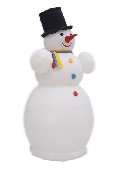 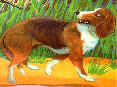 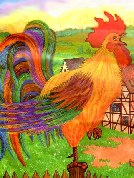 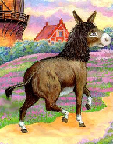 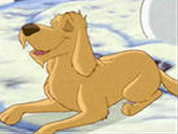 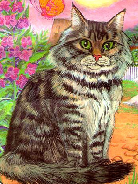 